Реквізити навчальної дисципліниРозподіл годинПрограма навчальної дисципліниОпис навчальної дисципліни, її мета, предмет вивчання та результати навчанняНавчальна дисципліна «Сучасні інформаційні і комунікаційні технології в освіті та науковій діяльності» є важливою складовою програми освітнього ступеня «доктор філософії», оскільки, відповідно до існуючих вимог, аспірант повинен: отримати навички науково-дослідницької діяльності, що базуються на сучасних теоретичних, методичних і технологічних досягненнях вітчизняної та зарубіжної науки і практики; визначати інноваційні аспекти цієї діяльності; оволодіти засобами сучасних інформаційних і комунікаційних технологій.Мета дисципліни: підготовка висококваліфікованих, конкурентноспроможних, інтегрованих у європейський та світовий науково-освітній простір фахівців ступеня доктора філософії в галузі охорони здоров’я за спеціальністю 227 Фізична терапія, ерготерапія, зі сформованими уміннями та навичками, щодо інтеграції різних видів діяльності (учбової, учбово-дослідницької, педагогічної, методичної, науководослідницької, організаційної) в рамках єдиної методології, основаної на застосуванні інформаційних технологій, включаючи методи отримання, оброблення і зберігання наукової інформації та інтерпретації даних засобами інформаційних і комунікаційних технологій, що зроблять вагомий внесок у забезпечення новітніх наукових досліджень та інноваційних розробок і підтримання іміджу університету .Загальні компетентностіЗК 1 Здатність до наукового пошуку та формулювання наукових гіпотез.ЗК 2 Здатність до абстрактного мислення, аналізу, синтезу та оцінки сучасних наукових досягнень, генерування нових знань при вирішенні дослідницьких і практичних завдань.ЗК 4 Здатність представляти наукові результати та вести наукову дискусію державною та іноземною мовою в усній та письмовій формі, володіння науковою термінологію.ЗК 5 Здатність ефективно спілкуватися з професійною аудиторією державною та іноземною мовами, представляти складну інформацію у зручний та зрозумілий спосіб для загальної аудиторії усно і письмово.ЗК 7 Готовність організувати роботу колективу в розв’язанні актуальних наукових і науково-ЗК 9 Здатність планувати та здійснювати особистий та професійний розвиток.Спеціальні (фахові) компетентності:ФК 1 Здатність володіти сучасними методами збору інформації для наукового дослідження у фізичній терапії, ерготерапії, виокремлення первинних і вторинних джерел, ведення спеціальної документації, використання технологій.ФК 2 Здатність відокремлювати структурні елементи, які складають основу системи фізичної терапії, ерготерапії, застосовувати знання, набуті під час попередніх фундаментальних та прикладних досліджень, у комплексному аналізі явищ і процесів, що виникають у фізичній терапії, ерготерапії в Україні та інших країнах.ФК 4 Здатність до використання традиційних та новітніх інформаційно-комунікаційних технологій, сучасних комп’ютеризованих, роботизованих, мікропроцесорних систем і засобів й наукового обладнання у фізичній терапії, ерготерапії.ФК 6 Здатність виконувати оригінальні дослідження у фізичній терапії та ерготерапії, різних груп населення та досягати наукових результатів, які створюють нові знання, із звертанням особливої уваги до актуальних задач/проблем та використання новітніх наукових методів і технічних засобів.ФК 8 Здатність проводити аналіз результатів наукових досліджень і використовувати їх у науковій, освітній та практичній діяльності, усвідомлювати їх потенційні наслідки, обирати науково обґрунтовані підходи у фізичній терапії, організовувати та забезпечувати процеси управлінської діяльності з урахуванням тенденцій реформування галузі.Результатами навчання після вивчення дисципліни:ПРН 1 Самостійно здійснювати пошук інформації сучасних методів фізичної терапії та ерготерапії; володіти основами патентного пошуку, роботи з бібліотечними та інформаційними ресурсами.ПРН 2 Використовувати традиційні та новітні інформаційно-комунікаційні технології; виокремлювати первинні та вторинні джерела.ПРН 3 Виявляти та аналізувати системні зв’язки, бачити протиріччя і проблеми, незалежно мислити.ПРН 5 Самостійно працювати з нормативними документами; організовувати роботу членів колективу у змінних умовах; діяти в умовах обмеженого часу та ресурсів.ПРН 7 Демонструвати знання концептуальних і методологічних засад розв’язання наукових проблем у фізичній терапії, ерготерапії та дотичних міждисциплінарних напрямах.ПРН 10 Висувати оригінальні підходи та стратегії; підбирати адекватні наукові методи дослідження; формулювати та розв'язувати задачі дослідження.ПРН 13 Демонструвати використання інформаційних технології та наукових методів дослідження у професійній галузі, що потребує оновлення та інтеграції знань.ПРН 15 Аналізувати результати наукових досліджень та передбачати наслідки їх впровадження; змінювати технології педагогічної та практичної діяльності згідно нових наукових досліджень.ПРН 16 Розробити та впровадити науковий проект (дисертаційну роботу), який дає можливість переосмислити наявне та створити нове цілісне знання та професійну практику, розв’язати значущі наукові та практичні проблеми фізичної терапії та ерготерапії з дотриманням норм академічної етики і врахуванням соціальних, економічних, екологічних та правових аспектів.ПРН 17 Демонструвати використання технічних комплексів, систем і засобів, наукових методів дослідження у професійній галузі, що потребує оновлення та інтеграції знань.Пререквізити та постреквізити дисципліни (місце в структурно-логічній схемі навчання за відповідною освітньою програмою)Навчальна дисципліна «Сучасні інформаційні і комунікаційні технології в освіті та науковій діяльності» має міждисциплінарний характер. Вона інтегрує відповідно до свого предмету знання з інших дисциплін: «Економічна інформатика», «Інформатика та комп’ютерна техніка», «Інформаційні системи і технології», «Інформаційний бізнес», «Моделювання економіки», «Комп’ютерні мережі та телекомунікації», «Web-дизайн», «Технології проектування та адміністрування баз даних та сховищ даних», «Інформаційні системи і технології в управлінні інноваційною діяльністю», «Інформаційні системи і технології в управлінні інвестиційною діяльністю», «Інформаційні системи і технології у фінансах», «Інформаційні системи та технології в обліку і аудиті», «Інформаційні системи і технології в управлінні», «Управління проектами інформатизації», «Технології захисту інформації», «Методологія і організація наукових досліджень». За структурно-логічною схемою програми підготовки доктора філософії «Сучасні інформаційні і комунікаційні технології в освіті та науковій діяльності» тісно пов’язана з іншими дисциплінами за сучасними науковими дослідженнями із спеціальності.   Необхідні навички:Працювати з технічними засобами науково-дослідної роботи;Знаходити інформацію в мережі Інтернет необхідну для використання в науково-дослідному процесі;Розв'язувати задачі, пов'язані з опрацюванням інформації за допомогою текстового процесору, табличного процесору, програми створення презентацій та публікацій;Самостійно створювати інформаційні матеріали для використання в науково-дослідному процесі;Досліджувати розвиток комп’ютерної техніки та програмного забезпечення;Опрацьовувати наукову літературу за спеціальністю;Аналізувати та підбирати прикладне програмне забезпечення для використання в науково-дослідному процесі;Опрацьовувати інформаційні джерела з метою ознайомлення з технологією використання інформаційних ресурсів;Аналізувати ефективність використання інформаційних технологій в науково-дослідному процесі.Зміст навчальної дисципліни Програмні результати навчання, контрольні заходи та терміни виконання оголошуються студентам на першому занятті.Домашня контрольна робота є поточним контрольним заходом, яка охоплює практичні навички застосовувати сучасні інструменти і технології пошуку, оброблення та аналізу інформації, дослідження дотичних до реабілітаційної інженерії міждисциплінарних напрямів з використанням сучасних інструментів, критично аналізувати результати власних досліджень і результати інших дослідників у контексті усього комплексу сучасних знань щодо досліджуваної проблеми. Модульна контрольна робота є поточним контрольним заходом, який охоплює практичні навички застосування інструментів точних наук для кількісного визначення, аналізу і оцінки функціональних систем і процесів взаємодіючих природних і штучних систем, що дозволить: досліджувати, розробляти, застосовувати, вдосконалювати та впроваджувати рішення, засоби та методи інженерних і точних наук, а також методи та технології медичної та реабілітаційної інженерії для вирішення проблем, пов’язаних зі здоров’ям та якістю життя людини.Навчальні матеріали та ресурсиБазова література:Бонч-Бруєвич Г.Ф. Технічні засоби навчання з використанням інформаційних комп’ютерних технологій: Навч. посіб. – К.: КМПУ імені Б.Д.Грінченка, 2007. – 64 с.Буйницька О.П. Інформаційні технології та технічні засоби навчання. Навч. посіб. –  К.: Центр учбової літератури, 2012. – 240 с.Соколов, А. В. Современные направления и перспективы развития аппаратных средств биоуправления / А. В. Соколов // Мед.техника. – 2007. – № 4. – С. 39 – 41.Гороль П.К, Гуревич Р.С., Коношевський Л.Л. Технічні засоби навчання: Питання і відповіді. – Вінниця, 2003. – 138 сКоджаспирова. Г. М. Технические средства обучения и методика их использования : учеб. пособие для студ. высш. пед. учеб. заведений / Г. М Коджаспирова, К. В. Петров. — M,: Академия. 2002. – 256 с.Носенко Т.І. Інформаційні технології навчання: навчальний посібник. – К.: Київ. унт ім. Бориса Грінченка, 2011. – 184 с.Додаткова література:Лозікова Г.М. Комп’ютерні мережі: Навчально-методичний посібник. – К.: Центр навчальної літератури, 2004. – 128 с.Паршукова Г.Б. Методика поиска профессиональной информации: учебнометодическое пособие для студентов высших учебных заведений / Г.Б. Паршукова . – М., 2006.Технічні засоби навчання : курс лекцій: Навчальний посібник / М-во освіти України, НПУ ім. М.П. Драгоманова ; За ред. Є. О. Перепелиці. – Київ : НПУ, 2006. – 131 с.Бизнес-анализ с помощью Microsoft Excel – М.: Издательский дом ―Вильямс, 2003. – 448с.Технічні засоби навчання [Текст] : навч. посібник / уклад. В. О. Давидович, М. Ф. Давидович ; Чернівецький національний ун-т ім. Юрія Федьковича. – Чернівці : Рута, 2007. – 48 с.Роберт И.В. Современные информационные технологии в образовании: дидактические проблемы, перспективы использования. М.: школа-Пресс, 2006.Таресенко Р.О., Гаріна С.М., Рабоча Т.П. Інформаційні технології: навч. посіб. / Кабінет міністрів України; Національний аграрний ун-т. – К.: ТОВ «Алефа», 2008. – 312 с.Навчальний контентМетодика опанування навчальної дисципліни (освітнього компонента)Самостійна робота студента/аспірантаВиди самостійної роботи: підготовка до аудиторних занять здійснюється відповідно до плану дисципліни, проведення розрахунків за первинними даними, отриманими на лабораторних заняттях, розв’язок задач, написання реферату, виконання розрахункової роботи, виконання домашньої контрольної роботи тощо надсилається викладачу в електронному вигляді через систему MOODLE та в терміни часу вказаний у системі поточного оцінювання.Політика та контрольПолітика навчальної дисципліни (освітнього компонента)Порушення термінів виконання завдань та заохочувальні бали:Відвідування занятьВідвідування лекцій, практичних та виїзних занять не оцінюється, за відсутність на них нараховуються штрафні бали. Студентам рекомендується відвідувати заняття, оскільки на них викладається теоретичний матеріал та розвиваються навички, необхідні для виконання семестрового індивідуального завдання. Система оцінювання орієнтована на отримання балів за активність студента, а також виконання завдань, які здатні розвинути практичні уміння та навички.Пропущені контрольні заходи можна перескласти до завершення атестаційного тижня.Тематичне завдання, яке подається на перевірку з порушенням терміну виконання – не оцінюється.Календарний рубіжний контрольПроміжна атестація студентів (далі – атестація) є календарним рубіжним контролем. Метою проведення атестації є підвищення якості навчання студентів та моніторинг виконання графіка освітнього процесу студентами 1.Академічна доброчесністьПолітика та принципи академічної доброчесності визначені у розділі 3 Кодексу честі Національного технічного університету України «Київський політехнічний інститут імені Ігоря Сікорського». Детальніше: https://kpi.ua/code.Норми етичної поведінкиНорми етичної поведінки студентів і працівників визначені у розділі 2 Кодексу честі Національного технічного університету України «Київський політехнічний інститут імені Ігоря Сікорського». Детальніше: https://kpi.ua/code.Процедура оскарження результатів контрольних заходівСтуденти мають можливість підняти будь-яке питання, яке стосується процедури контрольних заходів та очікувати, що воно буде розглянуто згідно із наперед визначеними процедурами. Студенти мають право оскаржити результати контрольних заходів, але обов’язково аргументовано, пояснивши з яким критерієм не погоджуються відповідно до оціночного листа та/або зауважень.1 Рейтингові системи оцінювання результатів навчання: Рекомендації до розроблення і застосування. Київ: КПІ ім. Ігоря Сікорського, 2018. 20 с.Види контролю та рейтингова система оцінювання результатів навчання (РСО)Модульна контрольна робота є поточним контрольним заходом, який охоплює практичні навички застосування інструментів точних наук для кількісного визначення, аналізу і оцінки функціональних систем і процесів взаємодіючих природних і штучних систем, що дозволить: досліджувати, розробляти, застосовувати, вдосконалювати та впроваджувати рішення, засоби та методи інженерних і точних наук, а також методи та технології медичної та біоінженерії для вирішення проблем, пов’язаних зі здоров’ям та якістю життя людини.Домашня контрольна робота є поточним контрольним заходом, яка охоплює практичні навички застосовувати сучасні інструменти і технології пошуку, оброблення та аналізу інформації, дослідження дотичних до реабілітаційної інженерії міждисциплінарних напрямів з використанням сучасних інструментів, критично аналізувати результати власних досліджень і результати інших дослідників у контексті усього комплексу сучасних знань щодо досліджуваної проблеми.       Система оцінюванняРезультати оголошуються кожному студенту окремо у присутності або в дистанційній формі (у системі Moodle або е-поштою).Семестрова атестація студентів Додаткові умови допуску до екзамену/заліку:1. Виконання практичних робіт;2. Позитивний результат першої атестації та другої атестації;3. Відвідування 60% лекційних занять.Таблиця переведення рейтингових балів до оцінок за університетською шкалою 2Додаткова інформація з дисципліни (освітнього компонента)Перелік запитань для підготовки до модульної контрольної роботи, а також для підготовки до заліку наведено у додатку 1.Дистанційне навчання через проходження додаткових он-лайн курсів за певною тематикою допускається за умови погодження зі студентами. У разі, якщо невелика кількість студентів має бажання пройти он-лайн курс за певною тематикою, вивчення матеріалу за допомогою таких курсів допускається, але студенти повинні виконати всі завдання, які передбачені у навчальній дисципліні.Список курсів пропонується викладачем після виявлення бажання студентами (оскільки банк доступних курсів поновлюється майже щомісяця).Студент надає документ, що підтверджує проходження дистанційного курсу (у разі проходження повного курсу) або надає виконані практичні завдання з дистанційного курсу та за умови проходження усної співбесіди з викладачем за пройденими темами може отримати оцінки за контрольні заходи, які передбачені за вивченими темами (експрес-контрольні / тестові завдання, практичні роботи).2 Оцінювання результатів навчання здійснюється за рейтинговою системою оцінювання відповідно до рекомендацій Методичної ради КПІ ім. Ігоря Сікорського , ухвалених протоколом №7 від 29.03.2018 року.Робочу програму навчальної дисципліни (силабус):Складено : к.т.н., доц., Антонова-Рафі Юлія ВалеріївнаУхвалено кафедрою _ББЗЛ (протокол № 1 від 26.08.2021)Погоджено Методичною комісією факультету (протокол № 1 від 30.08.2021)Додаток 1 до силабусу дисципліни «Сучасні інформаційні і комунікаційні технології в освіті та науковій діяльності»Перелік запитань для підготовки до модульної контрольної роботи, а також для підготовки до залікуПоняття про інформаційні технології. Історія виникнення інформаційних технологій.Складові сучасних інформаційних технологій, їх характеристика.Інформатизація навчального процесу. Підвищення ефективності навчання у ВНЗ засобами сучасних педагогічних технологій. Імітаційне моделювання як сучасна технологія навчання.Засоби інформаційно-комунікаційних технологій. Використання інформаційних технологій у підготовці фахівців. Інформаційно-комунікаційні технології в наукових дослідженнях.Визначення інформаційної системи. Місце Інтернет-ресурсів в сучасній системі наукового знання.Науково-дослідне проектування, його етапи та форми.Веб-квест як інноваційний метод формування наукової особистості. Використання web-квестів у науководослідному процесі.Поняття обробки даних. Використання статистичної обробки даних. Особливості використання баз даних.Інтелектуальний аналіз даних. Чисельні методи наукового дослідження. Обробка відео, аудіо, графічних даних.Основні види, класифікація та призначення інформаційних систем. Інформаційні технології обробки даних.Поняття мережний сервіс. Властивості та роль мережних сервісів в організації науково-дослідної роботи. Соціальні сервіси Веб 2.0 в науковій діяльності.Принципи роботи складових мережі Інтернет. Загальні відомості про сайт. Основні засоби веб-технологій. Система управління контентом CMS.Використання мобільного навчання в освіті. Використання інтерактивних моделей у професійній підготовці фахівців.Технологія створення електронного навчально-методичного комплексу (ЕНМК) дисципліни ВНЗ на основі використання ЕНМК.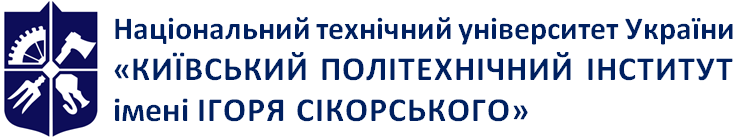 Кафедра Біобезпеки і здоров’я людиниСучасні інформаційні і комунікаційні технології в освіті та науковій діяльностіРобоча програма навчальної дисципліни (Силабус)Сучасні інформаційні і комунікаційні технології в освіті та науковій діяльностіРобоча програма навчальної дисципліни (Силабус)Сучасні інформаційні і комунікаційні технології в освіті та науковій діяльностіРобоча програма навчальної дисципліни (Силабус)Рівень вищої освітиТретій (освітньо-науковий)Галузь знань22 Охорона здоров’я1Спеціальність227 Фізична терапія , ерготерапіяОсвітня програмаФізична терапія, ерготерапіяСтатус дисципліниВибірковаФорма навчанняочна(денна)Рік підготовки, семестр2 курс, осіннійОбсяг дисципліни3 кредити ЄКТС/90 годинСеместровий контроль/ контрольні заходиМКР, ДКР, Залік Розклад занятьЗа розкладом на сайті http://rozklad.kpi.ua/Мова викладанняУкраїнськаІнформація про 
керівника курсу / викладачівЛектор: к.т.н., доц., Антонова-Рафі Юлія Валеріївнаantonova-rafi@ukr.net 0675063994Практичні / Семінарські: асист. кафедри Мельник Ганна Віталіївна,annamelnyk1996@gmail.com0961574360Розміщення курсуMoodle https://do.ipo.kpi.ua  СеместрЛекціїПрактичніСамостійна роботаосінній семестр202644№ з/пТемаПрограмні результати навчанняОсновні завданняОсновні завдання№ з/пТемаПрограмні результати навчанняКонтрольнийзахідТермінвиконання1Особливості інформаційних технологій в наукових дослідженняхПРН 1ПРН 2Практичне заняття №11 тиждень2Освітні технології та їх характеристикаПРН 2ПРН 7ПРН 13Практичне заняття №22 тиждень3Особливості використання Інтернет-ресурсів у науково-дослідній роботіПРН 1ПРН 2Практичне заняття №33 тиждень4Особливості науково-дослідного проектуванняПРН 3ПРН 10ПРН 16Практичне заняття №44 тиждень5Веб-квести та їх використання в науково-дослідній роботіПРН 2ПРН 3ПРН 17Практичне заняття №55 тиждень6Статистична обробка даних експериментального дослідженняПРН 3ПРН 5ПРН 13ПРН 15ПРН 16Практичне заняття №6, Практичне заняття №76 тиждень7Інтелектуальний аналіз даних та методи наукового дослідженняПРН 3ПРН 5ПРН 13ПРН 15ПРН 16Практичне заняття №8 7 тиждень8Сучасні електронні технології обробки данихПРН 13ПРН 15ПРН 17Практичне заняття №98 тиждень9Організація науково-дослідної роботи з використанням мережних сервісівПРН 5ПРН 13ПРН 16Практичне заняття №10,ДКР9 тиждень10Сучасні Веб-технології та їх використання в науковій діяльностіПРН 2ПРН 7ПРН 13Практичне заняття №11 10 тиждень11Хмаро-орієнтовані технології та сервісиПРН 2ПРН 5ПРН 13Практичне заняття №1211 тиждень12Модульна контрольна роботавсіПрактичне заняття №1312 тиждень13Заліквсі13 тижденьНазви розділів і темКількість годинКількість годинКількість годинКількість годинКількість годинКількість годинКількість годинКількість годинКількість годинКількість годинКількість годинКількість годинКількість годинНазви розділів і темВсьогоу тому числіу тому числіу тому числіу тому числіу тому числіу тому числіу тому числіу тому числіу тому числіу тому числіу тому числіу тому числіНазви розділів і темВсьогоЛекціїЛекціїПРАКТИЧНІПРАКТИЧНІПРАКТИЧНІПРАКТИЧНІПРАКТИЧНІЛаборант.Лаборант.Індивідуальні заняттяІндивідуальні заняттяСРСНазви розділів і темВсьогоЛекціїЛекціїСемінариСемінариКомп. практ.Комп. практ.Комп. практ.Лаборант.Лаборант.Індивідуальні заняттяІндивідуальні заняттяСРСНазви розділів і темВсьогоЗа НПАудиторніЗа НПАудиторніЗа НПАудиторніАудиторніЛаборант.Лаборант.Індивідуальні заняттяІндивідуальні заняттяСРС12334444455667Особливості інформаційних технологій в наукових дослідженнях7124Освітні технології та їх характеристика7124Особливості використання Інтернет-ресурсів у науково-дослідній роботі7223Особливості науково-дослідного проектування7223Веб-квести та їх використання в науково-дослідній роботі7223Статистична обробка даних експериментального дослідження92433Інтелектуальний аналіз даних та методи наукового дослідження72233Сучасні електронні технології обробки даних72233Організація науково-дослідної роботи з використанням мережних сервісів72233Сучасні Веб-технології та їх використання в науковій діяльності7-255Хмаро-орієнтовані технології та сервіси7-255Модульна контрольнаробота72233Залік42-22Всього годин 9020260004444Заохочувальні балиЗаохочувальні балиШтрафні балиШтрафні балиКритерійВаговий балКритерійВаговий балВиконання практичних робіт1,5 балиПорушення термінів виконання практичних робіт0,5 балуСвоєчасна здача ДКР0 балівНесвоєчасна здача ДКР3 балаСвоєчасне написання МКР0 балівНесвоєчасне написання МКР5 балівСвоєчасна здача іспиту0 балівПерездача іспиту5 балівНаписання тез, статті, участь у міжнародних, всеукраїнських та/або інших заходах або конкурсах за тематикою навчальної дисципліни10 балівКритерійКритерійКритерійПершаатестаціяДругаатестаціяТермін атестації 1Термін атестації 1Термін атестації 14-ий тиждень10-ий тижденьУмови отримання атестаціїПоточний рейтинг 1Поточний рейтинг 1≥ 13 балів≥ 30 балівУмови отримання атестаціїВиконання практичних робітПрактична робота 1-4++Виконання практичних робітПрактична робота 5-11-+Здача ДКРЗдача ДКР-+№з/пКонтрольний захід%ВаговийбалКіл-тьВсього1. Практична робота19,51,51319,52. Модульна контрольна робота12121123, Домашня контрольна робота88184. Дистанційне навчання/Наукова діяльність20,520,5120,55.Екзамен4040140ВсьогоВсьогоВсьогоВсього100№ з/пМодульна контрольна робота%Ваговий балКіл-тьВсього1.Відповідь правильна (не менше 90% потрібної інформації)90303902.Несуттєві помилки у відповіді (не менше 75% потрібної інформації)75253753.Є недоліки у відповіді та певні помилки (не менше 60% потрібної інформації)60203604.Відповідь на тестове запитання з варіантами відповідей10101105.Відповідь відсутня або невірна0030Максимальна кількість балівМаксимальна кількість балівМаксимальна кількість балівМаксимальна кількість балів100№ з/пДистанційне навчання%Ваговий балКіл-тьВсього1.Відповідь на контрольні запитання в онлайн-системі Webex або Zoom40104402.Відповідь на тести у системі Moodle50105503.Вчасність проходження дистанційного навчання1010110ВсьогоВсьогоВсьогоВсього100№ з/пЗалікова контрольна робота%Ваговий балКіл-тьВсього1.Відповідь правильна (не менше 90% потрібної інформації)90303902.Несуттєві помилки у відповіді (не менше 75% потрібної інформації)75253753.Є недоліки у відповіді та певні помилки (не менше 60% потрібної інформації)60203604.Відповідь на тестове запитання з варіантами відповідей10101105.Відповідь відсутня або не правильна0030Максимальна кількість балівМаксимальна кількість балівМаксимальна кількість балівМаксимальна кількість балів100Обов’язкова умова допуску до екзамену/залікуОбов’язкова умова допуску до екзамену/залікуКритерій1Поточний рейтингRD > 602Виконання семестрового індивідуального завданняПроходження дистанційного навчання RD > 603Виконання модульної контрольної роботиКількість балів РМОд > 84Залікова контрольна роботаКількість балів R3An > 60Рейтингові бали, RDОцінка зауніверситетською шкалоюМожливість отриманняоцінки «автоматом»95 ≤ RD ≤ 100ВідмінноВідмінно85 ≤ RD ≤ 94Дуже добреДуже добре75 ≤ RD ≤ 84ДобреДобре65 ≤ RD ≤ 74Задовільно-60 ≤ RD ≤ 64Достатньо-RD < 60Незадовільно-Невиконання умов допускуНе допущено-